استمارة طلب التنازل ونقل الملكية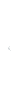 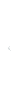 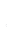 بيانات الطلببيانات الطلببيانات الطلببيانات الطلبتاريخ الطلبمقدم الطلببيانات المتنازلبيانات المتنازلبيانات المتنازلبيانات المتنازلالاسمالجنسيةالرقم السكانيالهاتفرقم جواز السفرتاريخ الميلادالعمرالوظيفة الأساسيةعنوان المنزلعنوان الوظيفةبيانات المتنازل لهبيانات المتنازل لهبيانات المتنازل لهبيانات المتنازل لهالاسمالجنسيةالرقم السكانيالهاتفرقم جواز السفرتاريخ الميلادالعمرالوظيفة الأساسيةعنوان المنزلعنوان الوظيفةبيانات مؤسسة التعليم المبكربيانات مؤسسة التعليم المبكربيانات مؤسسة التعليم المبكربيانات مؤسسة التعليم المبكربيانات مؤسسة التعليم المبكراسم مؤسسة التعليم المبكرهاتف المؤسسةرقم الترخيصتاريخ انتهاء الترخيصالفئة العمرية(0-3)                         (3-5)(0-3)                         (3-5)فئة الأطفالالأصحاء              ذوي الهممنوع المؤسسةنوع المؤسسةنوع المؤسسةنوع المؤسسةنوع المؤسسةحضانة                                         روضة                                      حضانة                                         روضة                                      وطنية                                         أجنبية                                     جاليات وطنية                                         أجنبية                                     جاليات وطنية                                         أجنبية                                     جاليات إقرار مقدم الطلب بصحة بياناتإقرار مقدم الطلب بصحة بياناتإقرار مقدم الطلب بصحة بياناتأقر  أنا الموقع أدناه بصحة البيانات والمرفقات، واستكمال جميع المستندات المطلوبة.أقر  أنا الموقع أدناه بصحة البيانات والمرفقات، واستكمال جميع المستندات المطلوبة.أقر  أنا الموقع أدناه بصحة البيانات والمرفقات، واستكمال جميع المستندات المطلوبة.الاسم:التوقيع:التاريخ:خاص بإدارة تراخيص ومتابعة التعليم المبكرخاص بإدارة تراخيص ومتابعة التعليم المبكرخاص بإدارة تراخيص ومتابعة التعليم المبكرخاص بإدارة تراخيص ومتابعة التعليم المبكرخاص بإدارة تراخيص ومتابعة التعليم المبكرالرقمالمستندات المطلوبة للمتنازلمتوفرةغير متوفرةالملاحظات1رسالة إقرار التنازل من المتنازل إلى المتنازل له موثق من إدارة التوثيق بوزارة العدل والشئون الإسلامية والأوقاف.2نسخة من البطاقة الذكية سارية المفعول مع نسخة من بيانات بطاقتك الذكية. 3نسخة من جواز السفر ساري المفعول.4نسخة من إفادة تخرجك من الثانوية العامة ونسخة من شهادة آخر مؤهل علمي إن وجدت للمتنازل له.الرقمالمستندات المطلوبة للمتنازلمتوفرةغير متوفرةالملاحظات1رسالة الموافقة على إقرار التنازل من المتنازل.2إقرار موثق بالتنازل من المتنازل إلى المتنازل له موثق من إدارة التوثيق بوزارة العدل والشئون الإسلامية والأوقاف.3نسخة من البطاقة الذكية سارية المفعول مع نسخة من بيانات البطاقة الذكية.4نسخة من جواز السفر ساري المفعول.5شهادة تسجيل المؤسسة سارية المفعول.6شهادة بنكية للمبلغ المرصودة لرأسمال المشروع.خاص بإدارة تراخيص ومتابعة التعليم المبكرخاص بإدارة تراخيص ومتابعة التعليم المبكرالختمالموافقة لاستيفاء الشروط الرفض لعدم استيفاء الشروط.تاريخ استلام الطلب:تاريخ الرد على الطلب:اسم الموظف المسؤول:التوقيع:اسم رئيس القسم:التوقيع:مدير الإدارة:التوقيع: